Fax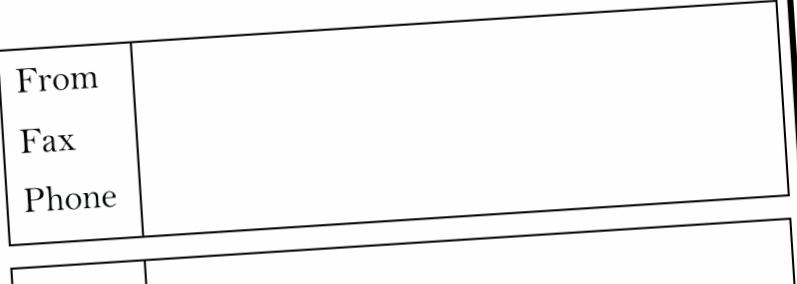 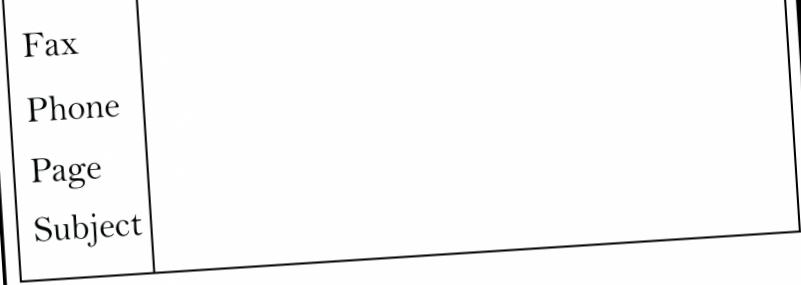 